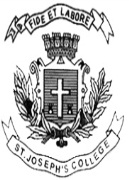 Section A(Answer any 5 questions.)					(5*2=10marks)		Define Management AccountingMention any two uses of Management reportingWhat is Creditors turnover ratio?How is it calculated? An increase in Working Capital is an application of Funds.JustifyState any two differences between AS3 and IND AS 7 with respect to preperation of cash flow statementExplain with reason if goodwill written off will result in a change in the working CapitalState any two differences between  a Fund Flow statement and a Cash flow statementSection B(Answer any three questions).					(3*5=15 marks) How is Management accounting different from cost accounting?From the following prepare,a.Provision for Tax Account b.Machinery AccountOpening provision for Tax					: 40,000Closing Provision for Tax					:60,000Taxes Appropriated 						:70,000Opening Balance of Plant and Machinery			:5,00,000Depreciation charged on Plant and Machinery		:50,000Closing Balance of Plant and Machinery			:8,00,000A piece of Machinery costing 12000 was sold for 8,000 and depreciation charged  on it was 7000.The current ratio of a company is 2:1.Which of the following transactions would improve it,reduce it and which would not change it?To pay a current liabilityTo Purchase stock for cashSale of motor car for CashIssue promissory note to CreditorsWhat are the essentials of a good management report?Prepare comparative statements from the following data and interpret the resultsSection CAnswer any three questions			(3*10=30 marks)It is seen that the profits of ABC Ltd is decreasing gradually year after year .As a management accountant ,draft a report to the management explaining the reasons for this .Explain the need for Management Accounting over and above Financial accountingFrom the following information,prepare a balance sheet with as many details as possible:Current ratio						2Liquid Ratio						1.25Proprietory Ratio(Fixed assets/proprietors funds)	0.60Working Capital					50,000Reserves and Surplus				25,000Bank Overdraft(Part of current Liabilities)		10,000There is no long term loan or fictitious assets16.From the following Balance sheets,Prepare a Cash flow statement.Adjustments:1.Drawings during the year 26,0002.Provision for Depreciation on Machinery Op Bal:27,000 and Cl.Bal 36,0003.Provision for Depreciation on Building Op Bal:8,000 and Cl.Bal 10,00017.From the following balance sheet, prepare a Fund Flow Statement					(Rs in 000s)Adjustments:1. Interim dividend of 20000 is paid2. Income Tax of 35000 is paid3. Assets of another company were purchased for a consideration of 50000 payable in shares. Assets purchased wereStock 20000Machinery 25000             4. Depreciation provided on the plant during the year 20000             5.Plant was sold for 20000 (WDV 25000). Section DCOMPULSORY Question						(1*15=15 marks)18. Prepare a common size Balance sheet of A.Ltd and B.Ltd from the following information and interpret the results.ST. JOSEPH’S COLLEGE (AUTONOMOUS), BANGALORE-27ST. JOSEPH’S COLLEGE (AUTONOMOUS), BANGALORE-27ST. JOSEPH’S COLLEGE (AUTONOMOUS), BANGALORE-27ST. JOSEPH’S COLLEGE (AUTONOMOUS), BANGALORE-27ST. JOSEPH’S COLLEGE (AUTONOMOUS), BANGALORE-27ST. JOSEPH’S COLLEGE (AUTONOMOUS), BANGALORE-27ST. JOSEPH’S COLLEGE (AUTONOMOUS), BANGALORE-27B.COM-VI SEMESTERB.COM-VI SEMESTERB.COM-VI SEMESTERB.COM-VI SEMESTERB.COM-VI SEMESTERB.COM-VI SEMESTERB.COM-VI SEMESTERSPECIAL SUPPLIMENTORY EXAMINATION-JUNESPECIAL SUPPLIMENTORY EXAMINATION-JUNESPECIAL SUPPLIMENTORY EXAMINATION-JUNESPECIAL SUPPLIMENTORY EXAMINATION-JUNESPECIAL SUPPLIMENTORY EXAMINATION-JUNESPECIAL SUPPLIMENTORY EXAMINATION-JUNESPECIAL SUPPLIMENTORY EXAMINATION-JUNEBC6116/BPS6116–  Management AccountingSupplementary candidates only.BC6116/BPS6116–  Management AccountingSupplementary candidates only.BC6116/BPS6116–  Management AccountingSupplementary candidates only.BC6116/BPS6116–  Management AccountingSupplementary candidates only.BC6116/BPS6116–  Management AccountingSupplementary candidates only.BC6116/BPS6116–  Management AccountingSupplementary candidates only.BC6116/BPS6116–  Management AccountingSupplementary candidates only.Time- 2.5  hrsTime- 2.5  hrsMax Marks-70Max Marks-70Max Marks-70Max Marks-70This paper contains 4 printed pages and four partsThis paper contains 4 printed pages and four partsThis paper contains 4 printed pages and four partsThis paper contains 4 printed pages and four partsThis paper contains 4 printed pages and four partsThis paper contains 4 printed pages and four partsThis paper contains 4 printed pages and four partsIncome statement 2016(Rs in lakhs)2017(lakhs)Net sales6001000Cost of goods sold400600Administration exps2040Selling exps1030Net profit170330Liabilities20162017Assets20162017Creditors	36,00041,000Cash40003600Loan from bank30,00025,000Debtors35,00038,400Mrs.R’s Loan-20,000Stock25,00022,000Capital1,48,0001,49,000Land20,00030,000Buildings50,00055,000Machinery80,00086,000Total2,14,0002,35,000Total2,14,0002,35,000Liabilities20162017Assets20162017Sh.Capital	200320Land and buildings200170Preference shares15090Goodwill10080Reserves4070Plant and Machinery80200Debentures10090Stock8759P/L3048Debtors150250Creditors 5583Cash at bank2518Bills Payable2016Preliminary exp1510Proposed Dividend4250Bills receivable2030Prov.Tax4050Total677817Total677817LiabilitiesALtdBLtdAssetsA.LtdB.LtdSh.Capital	480000720000Land and buildings200000120000Preference shares260000120000Investments43200-Reserves4800072000Plant and Machinery216000458400P/L-64800Discount on issue of shares12000096000Proposed Dividend6720093600Fixed Deposits2400084000Creditors 70000100000Preliminary exp2400016800Bills Payable1720027200Debtors180000259200Outstanding Salary3920014400Stock204000187200Prov.Tax6720076800Bank3060050000Cash700017200Total10,48,80012,88,800Total10,48,80012,88,800